Snov 2. a                            6. teden                                                20. – 24. 4.Podrobnejše razlage in napotki po predmetih: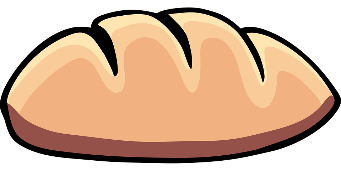 Tehniški dan: PEKA KRUHA					   	                           1 danDoma boste s pomočjo odraslih spekli kruh.Če komu to ne ustreza, lahko speče kaj drugega (npr. pecivo, pico,…) ali kaj skuha.1. Oglej si posnetek PEKA KRUHA JE PREPROSTA.	https://youtu.be/ZBEyi63qXak2. Uredi povedi po vrstnem redu in dobiš recept (lahko uporabite svojega) 	– priloga datoteka Kruh – recept (in rešitve) .3. Pripravite sebe in delovni prostor, kot ste videli na posnetku.     Dobro si umijte roke.4. Naredite testo in specite kruh.5. Pospravite delovni prostor.6. Med peko rešite križanko – priloga datoteka Križanka kruh (in rešitve).7. Ko se kruh ohladi, ga doma postrezite in ga skupaj poskusite.     Lahko dodate kakšen namaz ali prilogo. DOBER TEK!Pošljite kakšno sliko in napišite, kakšen je bil kruh.-------------------------------------
Spomnim se svoje babice, ki je velikokrat rekla: »Če kruhek pade ti na tla, poberi in poljubi ga.«To govori o velikem spoštovanju ljudi do hrane, ki so jo imeli, ker so živeli pomanjkanju. Si tudi ti že koga slišal tako reči?SPOZNAVANJE OKOLJANaš mali projekt: Vetrnica	povezava z LUM		       SPO DZ/95  *MKPO/17Pogovori se s kom oz. razmisli, kje bi lahko našel odgovore na naslednja vprašanja:Kje in kako izvemo, kakšno bo jutri vreme?Kako imenujemo osebo, ki napoveduje vreme?Katere naprave uporablja vremenoslovec za opazovanje vremena in ozračja?DZ/95Preberi besedilo in si oglej fotografiji.Kaj meri vetromer?
Kaj kaže vetrokaz?Izdelava vetrnicePreberi navodila za izdelavo vetrnice.Pripravijo se za delo.Po navodilih izdelaj vetrnico. Preden jo sestaviš, papirnati del poslikaj (glej navodila pri LUM).Po končanem delu pospravi.Poigraj se z vetrnico. Se vetrnica vrti, če miruješ?Hodi z vetrnico v roki in opazuj, kaj se z njo dogaja. 
Je kakšna razlika, če vetrnico med hojo obračaš v različne smeri?Potem z vetrnico v roki teci. Kdaj se dobro vrti? Kako je takrat obrnjena? Je vseeno, kako je obrnjena, da se vrti?Kaj lahko narediš, da se vetrnica vrti, tudi če si ti na mestu?* MKPO/17Zdaj boš znal-a rešiti naloge v Mali knjižici poskusov in opazovanj.
Če knjižice nimaš, si lahko, če  imate tiskalnik, natisneš stran iz knjižice (datoteka MKPO stran 17 Vetrnica).Lastnosti snovi								     SPO DZ/96Tokrat boš opazoval-a različne snovi in spoznavala njihove lastnosti.Igra: Kaj je v škatli/vreči?V škatlo dajte vsaj 5 različnih predmetov. En naj seže z roko v škatlo/vrečo, en predmet otipa in ga opisuje tako, da ga ostali skušajo uganiti, npr. je trd, narejen je iz plastike …PogovorOdpremo škatlo in predmete zložimo ven, lahko pa izberemo tudi nove predmete (če smo prej že vse uganili in opisali), da bo bolj zanimivo. Poimenujte predmete, ugotovite, iz katerega materiala so, kakšni so na otip, kakšne oblike so. Razmislite,  kateri predmeti plavajo na vodi in kateri v vodi potonejo. Kako bi lahko to ugotovili? Je pametno, da vse predmete, ki jih imate, date v vodo in preizkusite, če plavajo? Bi se kateri v vodi poškodovali, uničili?
Preizkušaj samo za tiste, ki jim namakanje v vodi ne škoduje. Če nisi prepričan, vprašaj starše za nasvet..DZ/96Preberi navodilo. Oglej si preglednico in reši naloge.Si ugotovil-a kaj zanimivega ali spoznal-a kaj novega?   Različni predmeti in snovi imajo lahko enake ali različne lastnosti.SLOVENŠČINAPisana črka f								A-jev zvezek, LBO/112Lahko si izmisliš nadaljevanje zgodbe o čarovniku Tubataju, ki črkam pričara roke in jo poveš.Oglej si primer zapisa črke f.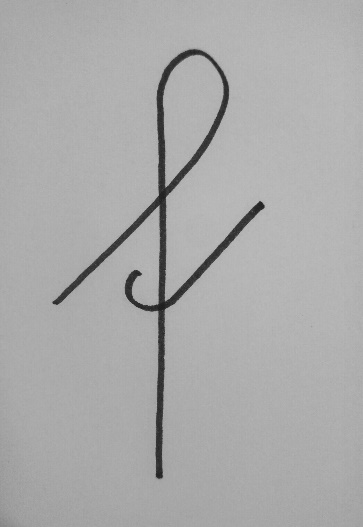 Razlago, kako zapisati črko f, si oglej na: https://nasaulica.si/datoteke/Prikaz_pisanja_crk/story_html5.htmlZdaj črko lahko poskusiš zapisati. Najprej po zraku, nato s prstom po mizi in na koncu v A-jev zvezek. Najprej na veliko (vsaj 5x prevleci napisano črko), potem manjše.Takole si lahko govoriš, ko vadiš: »Rokica, pentljica, navpično navzdol – vse do kleti, zaokrožena kljukica - rokica.«

Glej datoteko: f  A-jev zvezekLBO/112 Vadi črko f. *Naloge pod njo so dodatne.Prepis povedi          								A-jev zvezekV A-jev zvezek prepiši povedi iz datoteke prepis povedi f A-jev zvezek.Govorni nastop (vaja, nastop)		2 uri						Tema: Moja (najljubša) igrača10 do 12 povedi.Pri pripravi in kasneje vaji govornega nastopa si bil pozoren na to, da:Samostojno govorno nastopiš. Besedilo je smiselno povezano in primerno dolgo (10 do 12 povedi). Govoriš razločno, glasno, tekoče in zborno (knjižni jezik).Ta teden govorni nastop vadi in če si z njim zadovoljen (če si upošteval navodila za dobro izvedbo), naj te starši posnamejo. Če ne, boš posnetek poslal po počitnicah.
Predlogi (v, iz, na, s/z) 								SLJ DZ/62,63Razlaga:Da si boš lažje zapomnil-a, kdaj uporabiti iz, kdaj pa z ali s, si zapomni to.Če je nekaj v škatli, potem to vzamemo iz škatle.Če je nekaj na drevesu, pade z drevesa.Če ima knjigo na polici, jo vzamem s police.Par sta torej  V in IZ. Drugi par pa NA in S ali Z. SLJ DZ/62: 	1. Oglej si slike in preberi povedi.		2. Ustno odgovori na spodnja vprašanja s celimi povedmi.SLJ DZ/63: Reši: 	1. naloga: Nariši in pobarvaj.			2. naloga: Odgovori v celi povedi.Martin je zbolel       				    				SLJ DZ754, 55SLJ DZ/54Prisluhni besedilu (klikni na zvočni posnetek na šolski spletni strani SLJ DZ 54 Martin je zbolel). 
Preberi besedilo še sam-a.SLJ DZ/55Odgovori na vprašanja v celih povedih. Pazi na velike začetnice, pike in urejen zapis.
Preden odgovore zapišeš, v besedilu poišči podatke za odgovor. 
Kot smo navajeni, številko pred vsakim vprašanjem obkroži, pobarvaj z drugačno barvo.
Z enako barvo boš v besedilu obkrožil/pobarval/podčrtal ključne podatke za odgovor.Odgovore preveri in popravi napake. Pomagaj si z zvočnim posnetkom na šolski spletni strani: SLJ DZ 55 odgovori* V DZ napiši nadaljevanje pripovedi o Martinu.MATEMATIKAODŠTEVAM DVOMESTNA ŠTEVILA DO 100 (DE – D = DE)   MAT DZ/9, 10,  karo zvezekOglej si razlago v datoteki Odštevanje do 100  DE – D ali isto razlago kar v filmčku na mojem Youtube kanalu: https://youtu.be/vS_s_mBGEw8
Koko mi spet ni pustil počivati. Le kako je lahko en ptič tako obseden z računanjem?  Vaja odštevanja: Odštevanje DE – D = DE (v karo zvezku)Primer: 72 – 30 = __Nastavimo 7 stolpcev in 2 posamezni kocki, nato 3 stolpce odvzamemo.Narišemo grafično ponazoritev: ●●  (nato 3 stolpce prečrtamo)Pogledamo, koliko imamo skupaj D (4) in koliko E (2).Zapišemo rezultat.Na tak način naredi še dva primera:  54 – 20 = 81 – 50 = Račune ponazorimo tudi s premikanjem po stotičnem kvadratu. Ko odštevamo desetice, potujemo po stolpcu navzgor.Primer: 
98 – 60 =Si na polju s številom 98.  Pojdi 6 polj po stolpcu navzgor. Kam prideš? Zapiši rezultat.Na tak način naredi še dva primera:75 – 10 =64 – 40 =DZ/9, 10 Reši naloge.Odštevam dvomestna števila do 100	    DE – DE = DE		MAT DZ/11, karo zvezekOglej si razlago v datoteki Odštevanje do 100  DE – DE ali isto razlago na mojem Youtube kanalu. Razlaga bo predvidoma objavljena v ponedeljek.MAT DZ/11: Oglej in preberi si primer zgoraj:		27 + 32 = 59Tudi sam si lahko pomagaš s kockami ali paličicami, tako kot prikazuje slika.Poglejmo si račun:47 - 23 = 27 - 3 = 24    20        3Število 23 razdelimo na D in E. Najprej odštejemo 	47 - 20 = 27		(smo se že učili)27 - 3 = 24     		(smo se že učili)Po tem zgledu reši 6. in 7. nalogo. Reši tudi 8.nalogo.			Lahko si rišeš črtici za pomoč in razdeliš število na D in E.Odštevam dvomestna števila do 100	    					MAT DZ/12, 13MAT DZ/12, 13: Reši.
Če je nalog preveč, da bi jih naredil naenkrat, si jih pusti še za drug dan (tako kot smo vajeni v šoli).LIKOVNA UMETNOSTPoslikava vetrnice (svetlo – temno)                                                       povezava s SPOLUM tega tedna bomo povezali s SPO in poslikali vetrnico.Tokrat bomo ob tem razmišljali o SVETLEM in TEMNEM.Na kaj pomisliš ob nasprotju svetlo – temno?Jaz najprej na dan in noč. Na jutro in večer. Na sneg in zemljo. Na svetlobo in temo.Razglej se po stanovanju: Kaj je svetlo, kaj je temno?Poglej svoja oblačila: Katera so svetla, katera temna?Je lahko tudi posamezna barva svetla in temna? 
Spomni se na svetlo in temno modro v tvoji peresnici, pa na naše ustvarjanje v šoli, ko smo svetlili/temnili barvo.Ob poslikavanju vetrnice skušaj uporabiti nasprotje med temno in svetlo. Lahko vetrnico poslikaš z vzorci, kjer se izmenjujeta svetla in temna barva, lahko del vetrnice poslikaš svetlo, del temno, lahko na svetli podlagi naslikaš temne pike …Če ti še ni uspelo dokončati risbe zgradbe Slovenske filharmonije, to še lahko narediš.GLASBENA UMETNOSTRitmično izrekajmo in zaigrajmo   						GUM DZ/29Igra: TelefonČe vas je doma več, se lahko igrate telefon. Sedite en za drugega tako, da lahko tistemu pred sabo igrate na hrbet. Zadnji - glasbenik zaigra tistemu pred sabo na hrbet glasbeno telefonsko sporočilo – ritmični vzorec, ki potem potuje od enega do drugega. Ko pride sporočilo do tistega, ki sedi spredaj, ta dobljeno sporočilo zaploska. Preverite, če je sporočilo takšno kot ga je poslal glasbenik.Potem se glasbenik premakne v kolono spredaj, tisti, ki je zdaj zadnji, pa postane glasbenik in pošlje svoje ritmično sporočilo naprej.Glasbeno ritmična igra: Dober danStojimo v krogu. Tisti, ki bo 'glavni', pozdravi ostale z do-ber dan. Ostali ponovijo. Pozdrav opremite še z lastnimi inštrumenti: do-ber = udarec po kolenih; dan = plosk. Igrajte se igro odmeva in izvajajte različne kombinacije pozdrava.dan, dan, do-ber, do-ber;do-ber, dan, do-ber, dan;do-ber, do-ber, do-ber, dan,... Lahko se igrate tudi tako: Vsak družinski član v krogu pozdravi po svoje, ostali pa mu z odmevom odgovorite
Če nimaš nikogar za igro, se to lahko igraš tudi sam. Izmisli si različne ritmične kombinacije za pozdrav. Če želiš, lahko še enkrat prisluhneš pravljici ŠIVILJA IN ŠKARJICE iz katere so verzi v nadaljevanju.https://www.youtube.com/watch?v=l_GLhXv0kIQ   (Bere Pavle Ravnohrib.)*Ritmizacija besed iz pravljice Šivilja in škarjice – poskusi, če bo šlo.Preberite verze iz pravljice.Oj, Bogdanka, kar si prosila, to si dobila.Škarjice hrustalke, po rumeni mizi bežite, jopico mi vrežite.Oj, Bogdanka, kar si izgubila, boš nazaj dobila.Škarjice hrustalke, zdaj se pa ustavite in v moj žep se spravite ...Nekatere besede iz verzov bomo prikazali z gibanjem in ritmizacijo.Najprej besede  izgovarjamo in opremimo z gibanjem:DZ/29  Oglej si ritmični zapis besedila. Pod besedilo nariši simbole za inštrumente, s katerimi smo izvajali posamezni del. 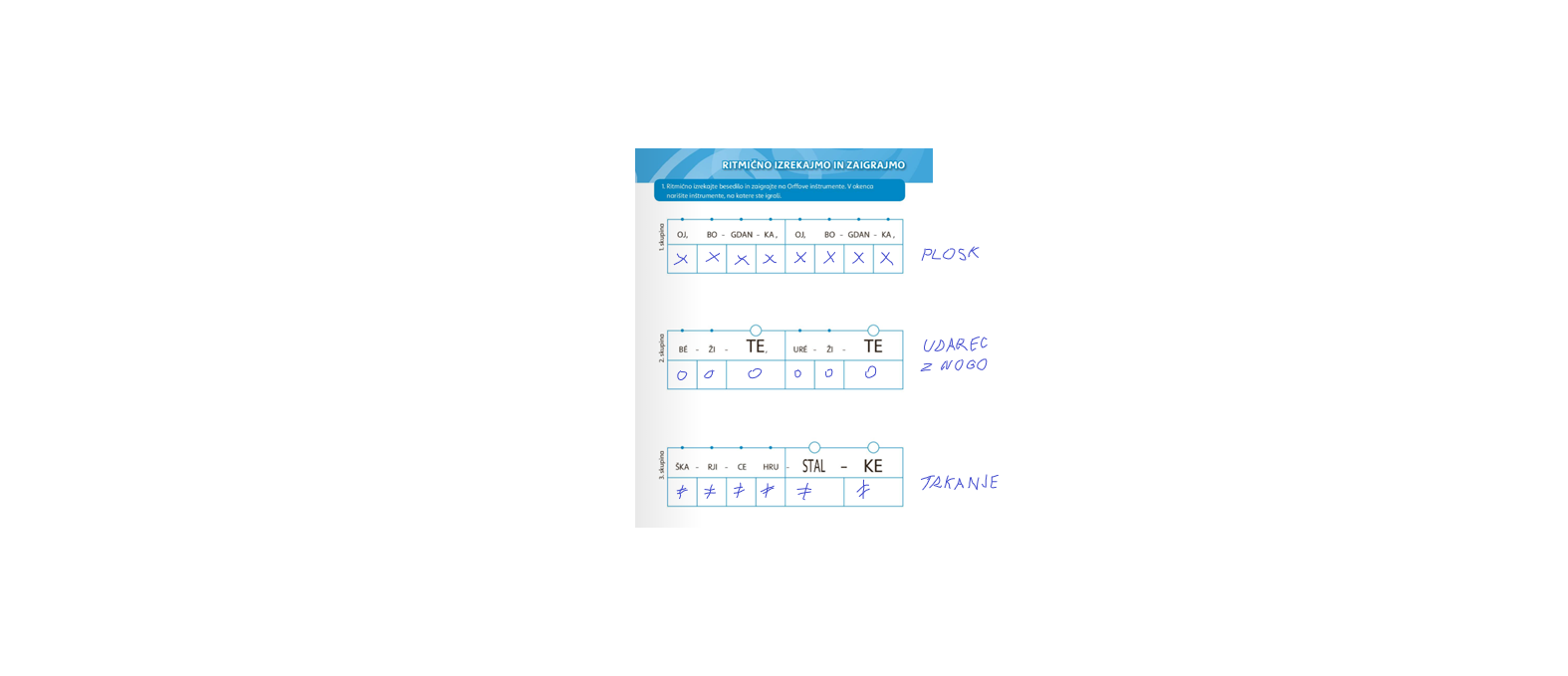 *Ljudska pesem: Pleši, pleši črni kos		(ponovitev)					Ponovno poslušaj pesem PLEŠI, PLEŠI ČRNI KOS. Pesem najdeš na: https://www.lilibi.si/solska-ulica/glasbena-umetnost/pesmice-2
Posnetek najdeš tudi na šolski spletni strani (2. a, 5. teden, posnetki).Pesem se nauči. Ob petju jo spremljaj z inštrumenti, ki jih imaš na voljo (lastni inštrumenti, improvizirani inštrumenti).ŠPORTPred izvajanjem gibalnih dejavnosti se ogrej (od glave do peta – kot v šoli), da ne bo poškodb.
Pazi na varnost pri izvajanju nalog.Vodenje in podaja žoge z nogo					Vadi tudi vodenje in podajo žoge z nogo (najbolje je, če si označiš start in cilj oziroma narediš poligon). Vajo poskusi opraviti na vrtu ali pa domačem dvorišču, če je seveda to možno: žogo vodi z nogo do cilja (cilj je lahko bratec sestrica ali nek predmet) okoli cilja in potem nazaj (naredi več ponovitev,)žogo vodi izmenično z levo in desno nogo do cilja, okoli cilja in nazajžogo si lahko podajaš z nogo z bratcem ali sestrico,če je možno si na vrtu ali dvorišču postavi poligon in vodi žogo z nogo okoli ovir,z žogo z nogo zadevaj v cilj: škatla, gol … (Povprašaj starše, kje je primeren prostor, da ne boš naredil/a škode).Če nimate dovolj velikega dvorišča ali vrta, lahko žogo vodiš po stanovanju, balkonu. Za stanovanje bo primernejša mehkejša žoga. V vsakem primeru vprašaj starše, če dovolijo in kje je varno, da česa ne poškoduješ.Če imaš različno velike žoge, se lahko pozabavaš z vodenjem običajne, majhne, velike žoge. Hm, kako je z nogo voditi žogico za tenis ali namizni tenis?  Kaj pa kakšno večjo žogo?In da ne pozabimo, veščine vodenja in podaje žog z nogo ter zadevanja cilja se da odlično utrjevati tudi med igranjem nogometa (če imate prostor, seveda).Škratkova joga	(z učiteljico Petro)				Za sprostitev in razgibavanje lahko tokrat poskrbiš s  škratkovo jogo. Za otroke jo je pripravila naša učiteljica Pera Šuštar.Poskusi.https://www.youtube.com/watch?v=jvy5Q7UzTRE&Če se ti je zdelo zanimivo, si tudi sam-a lahko izmisliš zgodbo ob kateri se bodo razmigali In/ali sprostili tvoji domači.-------------------------------------------------------------Za gibalne odmore med delom si lahko omisliš tudi spinner vadbo (če imaš takšno vrtavko).  Lahko sestaviš svoje naloge za takšno vadbo (slika je na naslednjem listu).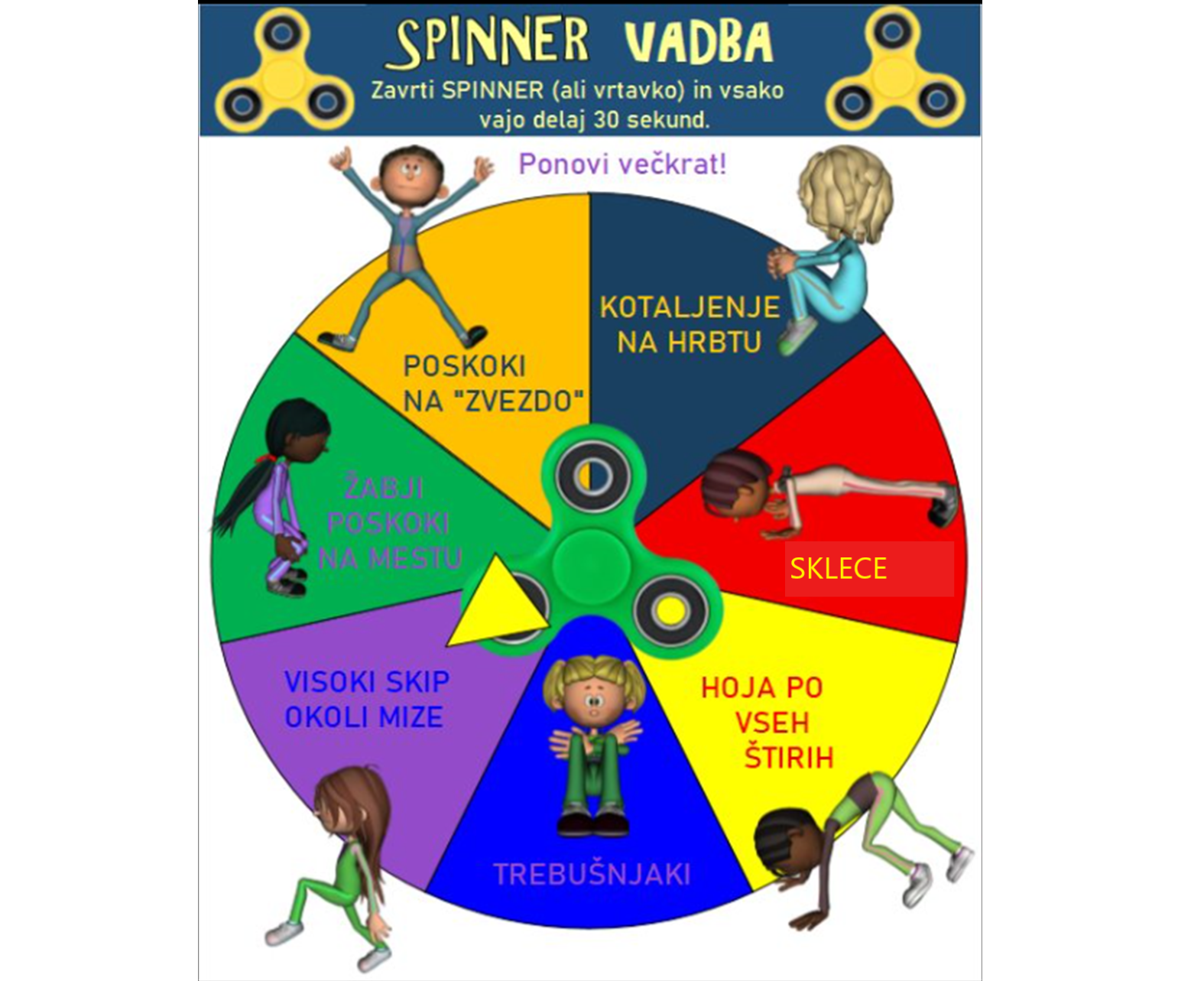 Knjiga je v škatli. Knjigo bom vzela iz škatle.Jopica je v omari.Jopico bom vzela iz omare.Tamara je v hiši.Tamara bo prišla iz hiše.Knjiga je na polici. Knjigo bom vzela s police.Muca je na drevesu.Muca bo splezala z drevesa.Napis je na vratih.Napis bom snela z vrat.izgovorgibanjeinštrumentisimbolOj, Bog-dan-ka, oj Bog-dan-ka:  Žugamo s kazalcem desne in leve roke.palčke (plosk)XBe-ži-te, ure-ži-te:   Poskoki, izmenjaje leva in desna noga.činele (udarec z nogo ob tla)○Škar-ji-ce hru-stal-ke:    Z rokami nakazujemo rezanje s škarjami.guiro (trkanje po mizi)≠